                                                                             PREFEITURA MUNICIPAL DE SANTA TEREZA DO OESTESECRETARIA MUNICIPAL DE EDUCAÇÃOPROGRAMA NACIONAL DE ALIMENTAÇÃO ESCOLAR – PNAECARDÁPIO – /2023Etapa de Ensino –  Fundamental / Zona – Urbana / Faixa etária – 4 a 12 anos / Período – ParcialCardápio sujeito a alterações.Cardápio elaborado conforme Resolução nº06, de 08 de maio de 2020.Verificar se o aluno com restrição alimentar está presente, para evitar possível preparo desnecessário.PREFEITURA MUNICIPAL DE SANTA TEREZA DO OESTESECRETARIA MUNICIPAL DE EDUCAÇÃOPROGRAMA NACIONAL DE ALIMENTAÇÃO ESCOLAR – PNAECARDÁPIO – /2023Etapa de Ensino –  Fundamental / Zona – Urbana / Faixa etária – 4 a 12 anos / Período – ParcialCardápio sujeito a alterações.Cardápio elaborado conforme Resolução nº06, de 08 de maio de 2020.Verificar se o aluno com restrição alimentar está presente, para evitar possível preparo desnecessário. *Não colocar açúcar para adoçar o café. PREFEITURA MUNICIPAL DE SANTA TEREZA DO OESTESECRETARIA MUNICIPAL DE EDUCAÇÃOPROGRAMA NACIONAL DE ALIMENTAÇÃO ESCOLAR – PNAECARDÁPIO – /2023Etapa de Ensino –  Fundamental / Zona – Urbana / Faixa etária – 4 a 12 anos / Período – ParcialCardápio sujeito a alterações.Cardápio elaborado conforme Resolução nº06, de 08 de maio de 2020.Verificar se o aluno com restrição alimentar está presente, para evitar possível preparo desnecessário.PREFEITURA MUNICIPAL DE SANTA TEREZA DO OESTESECRETARIA MUNICIPAL DE EDUCAÇÃOPROGRAMA NACIONAL DE ALIMENTAÇÃO ESCOLAR – PNAECARDÁPIO – /2023Etapa de Ensino –  Fundamental / Zona – Urbana / Faixa etária – 4 a 12 anos / Período – ParcialCardápio sujeito a alterações.Cardápio elaborado conforme Resolução nº06, de 08 de maio de 2020.Verificar se o aluno com restrição alimentar está presente, para evitar possível preparo desnecessário.REFEIÇÕES2ª feira04/093ª feira05/094ª feira06/095ª feira07/096ª feira08/09Lanche da manhã IHorário - 	09:15hRisoto de frango com açafrão (colocar ervilha e cenoura, abobrinha ralada)Salada de beterraba ralada cruaPolenta moleCarne bovina moída ao molho de tomateSalada de repolho cruArrozFeijoadaCouve refogadaFERIADORECESSOLanche da tarde IHorário - 15:00hRisoto de frango com açafrão (colocar ervilha e cenoura, abobrinha ralada)Salada de beterraba ralada cruaPolenta moleCarne bovina moída ao molho de tomateSalada de repolho cruArrozFeijoadaCouve refogadaFERIADORECESSOLanche da manhã IIHorário – 11:00hFrutaFrutaFrutaFERIADORECESSOLanche da tarde IIHorário – 16:30hFrutaFrutaFrutaFERIADORECESSOIntolerante ao glúten Mesmo cardápioMesmo cardápioMesmo cardápioFERIADORECESSOAlergia ao ovoMesmo cardápioMesmo cardápioMesmo cardápioFERIADORECESSOIntolerância a lactoseMesmo cardápioMesmo cardápioMesmo cardápioFERIADORECESSOAlergia a proteína do leiteMesmo cardápioMesmo cardápioMesmo cardápioFERIADORECESSOREFEIÇÕES2ª feira11/093ª feira12/094ª feira13/095ª feira14/096ª feira15/09Lanche da manhã IHorário - 	09:15hArrozFeijão cariocaOvos mexidosSalada de repolho e cenoura ralada cruaCanjiquinhaCarne moída de frango ao molho de tomateSalada de beterraba cozidaPão caseiro integral com doce de fruta*Leite com caféArrozVaca atoladaCouve refogada-Macarrão parafuso a primavera (frango em cubos, cenoura, abobrinha, tomate, pimentão picadinho e ervilha)Salada de alfaceLanche da tarde IHorário - 15:00hArrozFeijão cariocaOvos mexidosSalada de repolho e cenoura ralada cruaCanjiquinhaCarne moída de frango ao molho de tomateSalada de beterraba cozidaPão caseiro integral com doce de fruta*Leite com caféArrozVaca atoladaCouve refogada-Macarrão parafuso a primavera (frango em cubos, cenoura, abobrinha, tomate, pimentão picadinho e ervilha)Salada de alfaceLanche da manhã IIHorário – 11:00hFrutaFrutaFrutaFrutaFrutaLanche da tarde IIHorário – 16:30hFrutaFrutaFrutaFrutaFrutaIntolerante ao glútenMesmo cardápioMesmo cardápioPão sem glúten com doce de fruta*Leite com caféMesmo cardápioMacarrão sem glúten a primaveraSalada de alfaceAlergia ao ovoArrozFeijão cariocaSalada de repolho e cenoura ralada cruaMesmo cardápioMesmo cardápioMesmo cardápioMesmo cardápioIntolerância a lactoseMesmo cardápioMesmo cardápioPão caseiro integral com doce de fruta*Leite zero lactose com caféMesmo cardápioMesmo cardápioAlergia a proteína do leiteMesmo cardápioMesmo cardápioPão caseiro integral com doce de fruta*Leite de soja com caféMesmo cardápioMesmo cardápioREFEIÇÕES2ª feira18/093ª feira19/094ª feira20/095ª feira21/096ª feira22/09Lanche da manhã IHorário - 	09:15hArrozFeijão pretoFarofa de ovos Salada de beterraba cozidaPolenta cremosaCarne bovina ao molho de tomateSalada de repolho com cenouraPão caseirinho com carne bovina moída e alface (cortar a alface em tirinhas e colocar no pão junto com a carne moída)Suco de morango com maçã s/ açúcarMacarrão espagueteFrango ao molho de tomateSalada de alface Conferencia de EducaçãoNão haverá aulaLanche da tarde IHorário - 15:00hArrozFeijão pretoFarofa de ovos Salada de beterraba cozidaPolenta cremosaCarne bovina ao molho de tomateSalada de repolho com cenouraPão caseirinho com carne bovina moída e alface (cortar a alface em tirinhas e colocar no pão junto com a carne moída)Suco de morango com maçã s/ açúcarMacarrão espagueteFrango ao molho de tomateSalada de alface Conferencia de EducaçãoNão haverá aulaLanche da manhã IIHorário – 11:00hFrutaFrutaFrutaFrutaConferencia de EducaçãoNão haverá aulaLanche da tarde IIHorário – 16:30hFrutaFrutaFrutaFrutaConferencia de EducaçãoNão haverá aulaIntolerante ao glútenMesmo cardápioMesmo cardápioPão sem glúten  com carne bovina moída e alface (cortar a alface em tirinhas e colocar no pão junto com a carne moída)Suco de morango com maçã s/ açúcarMacarrão sem glútenFrango ao molho de tomateSalada de alfaceConferencia de EducaçãoNão haverá aulaAlergia ao ovoArrozFeijão pretoSalada de beterraba cozidaMesmo cardápioMesmo cardápioMesmo cardápioConferencia de EducaçãoNão haverá aulaIntolerância a lactoseMesmo cardápioMesmo cardápioMesmo cardápioMesmo cardápioConferencia de EducaçãoNão haverá aulaAlergia a proteína do leiteMesmo cardápioMesmo cardápioMesmo cardápioMesmo cardápioConferencia de EducaçãoNão haverá aulaREFEIÇÕES2ª feira25/093ª feira26/094ª feira27/095ª feira28/096ª feira29/09Lanche da manhã IHorário - 	09:15hArrozFeijão cariocaOvos mexidosCouve refogadaCanjiquinha com carne suínaSalada de beterraba cozidaCuca caseira Chá mate com maçã e canela s/ açúcarBananaRisoto de frango com açafrãoSalada de alfaceMacarrão espagueteCarne bovina moída ao molho de tomateSalada de repolhoLanche da tarde IHorário - 15:00hArrozFeijão cariocaOvos mexidosCouve refogadaCanjiquinha com carne suínaSalada de beterraba cozidaCuca caseira Chá mate com maçã e canela s/ açúcarBananaRisoto de frango com açafrãoSalada de alfaceMacarrão espagueteCarne bovina moída ao molho de tomateSalada de repolhoLanche da manhã IIHorário – 11:00hFrutaFrutaFrutaFrutaFrutaLanche da tarde IIHorário – 16:30hFrutaFrutaFrutaFrutaFrutaIntolerante ao glútenMesmo cardápioMesmo cardápioPão sem glúten com doce de frutachá mate com maçã e canela s/ açúcarBananaMesmo cardápioMacarrão sem glúten Carne bovina moída ao molho de tomate Salada de repolhoAlergia ao ovoArrozFeijão cariocaCouve refogadaMesmo cardápioMesmo cardápioMesmo cardápioMesmo cardápioIntolerância a lactoseMesmo cardápioMesmo cardápioCuca caseira chá mate com maçã e canela  s/ acúcarBananaMesmo cardápioMesmo cardápioAlergia a proteína do leiteMesmo cardápioMesmo cardápioMesmo cardápioMesmo cardápioMesmo cardápio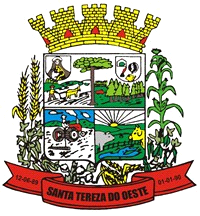 